Name: _______________________________________	Table #: ________Period: _______Date: ___________2.6A NOTES – Perimeters and Areas of Similar FiguresObjective:  Create rectangles to discover ratios of perimeters and areas of similar figures.  CCSS:  8.G.4  HW:  (2.6A) p. 80 #1 – 7, 10, 11Sketch the following rectangles and answer the questions below.BACK EXAMPLESON YOUR OWNThe two figures are similar.  Find the ratios (shaded to non-shaded) of the perimeters and of the areas.For the rectangles                 (2x4)                             (3x6)                                (4x8)A			B			C			D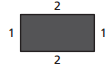      P = ____		        P = ____		       P = ____		           P = ____You should have created 3 figures that were similar to the original figure.  Do you notice any patterns or relationships?  What can you conclude about corresponding sides of similar figures and their perimeters?For the rectangles                     (2x4)                                        (3x6)                              (4x8)              A			    B				C			DAREA = _____		      AREA = _____		  AREA = _____	      AREA = _____You should have created 3 figures that were similar to the original figure.  Do you notice any patterns or relationships?  What can you conclude about corresponding sides of similar figures and their areas?The two figures are similar.  Find the ratios (red to blue) of the perimeters and of the areas.1.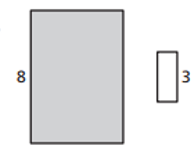 Perimeter: ________                    Area: ________2.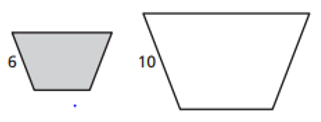 Perimeter: ________                    Area: ________3.  You buy two picture frames that are similar. The ratio of the corresponding side lengths is 4:5. What is       the ratio of the areas?The ratio of the area is _________________3.  You buy two picture frames that are similar. The ratio of the corresponding side lengths is 4:5. What is       the ratio of the areas?The ratio of the area is _________________4.  The base of Triangle P is 8 meters. The base of a similar Triangle Q is 7 meters. What is the ratio of the       area of P to the area of Q?The ratio of the area is _________________4.  The base of Triangle P is 8 meters. The base of a similar Triangle Q is 7 meters. What is the ratio of the       area of P to the area of Q?The ratio of the area is _________________5.  The height of Figure A is 9 feet. The height of a similar Figure B is 15 feet. What is the ratio of the       perimeter of A to the perimeter of B?The ratio of the perimeter is _________________5.  The height of Figure A is 9 feet. The height of a similar Figure B is 15 feet. What is the ratio of the       perimeter of A to the perimeter of B?The ratio of the perimeter is _________________